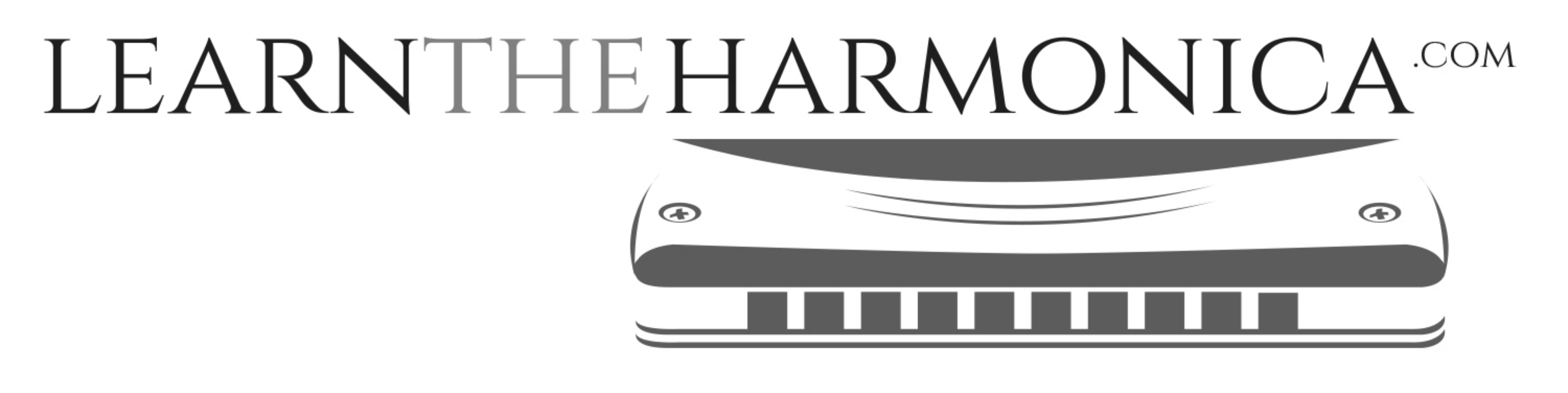 Just Your Fool (The Rolling Stones)Tabbed for diatonic harmonica by Liam WardKey: A (D harmonica in 2nd position)A: -2     -3/     4    -4-4/  -3   -2B: -2     -3/     -4    -4-4/  -3   -2C: -2  -2  -2     -3/   -3/    -2   D: -2  -2  -2     -3/   -3/    -2  -2  -2E: -3/    4   -4-4/-4    -4/-4-4/ -2   4  -3/  -2F: -4-4/-4-4/    -4-4/-2    -2//   -1   -2G: -2/  -2/   -1   -2//   -1   -2   -2//   -1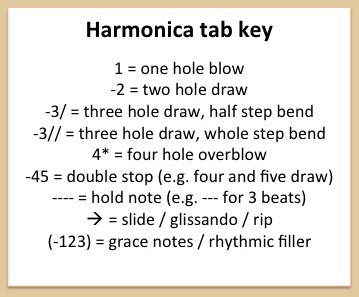 